Общероссийский проект «Школа цифрового века»Расписание вебинаров на  декабрь 2017 года – январь 2018 годаАктуальные вебинары https://my.1september.ru/webinar/actual/Инструкция для участника вебинара https://my.1september.ru/webinar/ Красным цветом выделены бесплатные вебинары для всех, независимо от участия в проекте. 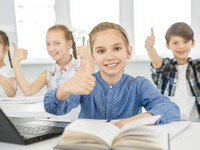 Создание психологически безопасной среды: основные правила поведения для всех участников образовательного процессаПройдет 19 декабря 2017 в 16:00–17:30 по московскому времениАвтор: Е. Беликова 
педагог-психолог, преподаватель, автор курсов повышения квалификации для педагоговЗаписаться бесплатно (в рамках ШЦВ)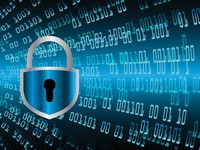 Как обеспечить информационную безопасность: правила поведения в сетиПройдет 20 декабря 2017 в 16:00–17:30 по московскому времениАвтор: М. Шаповалов 
кандидат технических наук, доцент Московского педагогического государственного университета, сертифицированный специалист Microsoft, автор более 10 учебных курсов для системы дополнительного образованияВы записаны на вебинар.Как обеспечить информационную безопасность: правила поведения в сетиПройдет 20 декабря 2017 в 16:00–17:30 по московскому времениАвтор: М. Шаповалов 
кандидат технических наук, доцент Московского педагогического государственного университета, сертифицированный специалист Microsoft, автор более 10 учебных курсов для системы дополнительного образованияВы записаны на вебинар.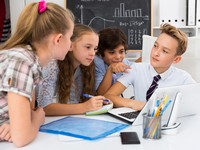 Мини-проекты на уроках в основной и старшей школе: алгоритм созданияПройдет 21 декабря 2017 в 16:00–17:30 по московскому времениАвтор: Т. Лесонен 
учитель географии Гимназии №1516 города Москвы, почетный работник общего образования Российской Федерации, победитель Приоритетного национального проекта «Образование - 2014»Записаться бесплатно (в рамках ШЦВ)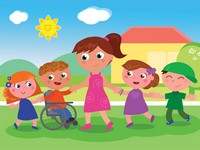 Правовые и практические аспекты обучения детей с инвалидностью и ОВЗПройдет 22 декабря 2017 в 16:00–17:30 по московскому времениАвтор: О. Погонина 
член Совета РОО помощи детям с аутизмом «Контакт», преподаватель школы «Интеллектуал»Записаться бесплатно (в рамках ШЦВ)Правовые и практические аспекты обучения детей с инвалидностью и ОВЗПройдет 22 декабря 2017 в 16:00–17:30 по московскому времениАвтор: О. Погонина 
член Совета РОО помощи детям с аутизмом «Контакт», преподаватель школы «Интеллектуал»Записаться бесплатно (в рамках ШЦВ)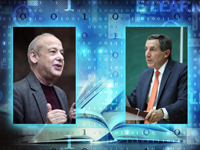 Педагогика достоинства. Сложный человек в сложном миреПройдет 22 декабря 2017 в 18:00–19:30 по московскому времениАвторы:А. Асмолов 
российский психолог, политик и учёный, академик Российской академии образования, заведующий кафедрой психологии личности факультета психологии МГУ имени М.В. Ломоносова, директор Федерального государственного автономного учреждения «Федеральный институт развития образования», член Президиума Российской академии образованияА. Соловейчик 
главный редактор Издательского дома «Первое сентября»Записаться бесплатноЭлектронное свидетельство за бесплатные мероприятия выдается только при условии личного участия в прямой трансляции.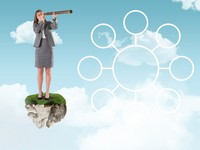 Инновационные технологии в школе: интеллект-карты в помощь учителю и ученикуПройдет 25 декабря 2017 в 16:00–17:30 по московскому времениАвтор: Е. Башкирова 
кандидат психологических наук, доцент кафедры психологии младшего школьника МПГУЗаписаться бесплатно (в рамках ШЦВ)Инновационные технологии в школе: интеллект-карты в помощь учителю и ученикуПройдет 25 декабря 2017 в 16:00–17:30 по московскому времениАвтор: Е. Башкирова 
кандидат психологических наук, доцент кафедры психологии младшего школьника МПГУЗаписаться бесплатно (в рамках ШЦВ)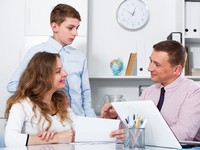 Педагоги и родители: приемы эффективного сотрудничестваПройдет 26 декабря 2017 в 16:00–17:30 по московскому времениАвтор: И. Ребрушкина 
кандидат филологических наук, практический психолог, гештальт-терапевтЗаписаться бесплатно (в рамках ШЦВ)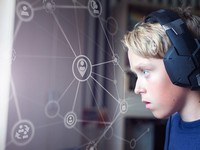 Влияние компьютерной образовательной среды на психологическое здоровье современных школьниковПройдет 27 декабря 2017 в 16:00–17:30 по московскому времениАвтор: А. Козлова 
кандидат психологических наук, доцент Московского института открытого образования, автор более 50 публикаций и учебных пособий для педагоговЗаписаться бесплатно (в рамках ШЦВ)Влияние компьютерной образовательной среды на психологическое здоровье современных школьниковПройдет 27 декабря 2017 в 16:00–17:30 по московскому времениАвтор: А. Козлова 
кандидат психологических наук, доцент Московского института открытого образования, автор более 50 публикаций и учебных пособий для педагоговЗаписаться бесплатно (в рамках ШЦВ)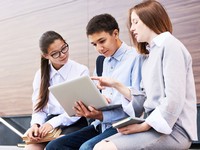 ИКТ в организации проектной деятельности школьников основной и старшей школыПройдет 10 января 2018 в 16:00–17:30 по московскому времениАвтор: М. Шаповалов 
кандидат технических наук, доцент Московского педагогического государственного университета, сертифицированный специалист Microsoft, автор более 10 учебных курсов для системы дополнительного образованияЗаписаться бесплатно (в рамках ШЦВ)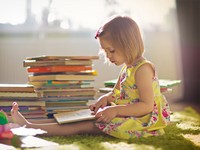 Обучение детей чтению в соответствии с требованиями ФГОС ДО: проблемы и пути их решенияПройдет 11 января 2018 в 16:00–17:30 по московскому времениАвтор: Ю. Акимова 
воспитатель дошкольного отделения ГБОУ Центр образования «Школа здоровья» № 1679, магистр педагогики, аспирант МГПУ, почетный работник общего образования РФ, автор и руководитель проекта «Родная игрушка»Записаться бесплатно (в рамках ШЦВ)Обучение детей чтению в соответствии с требованиями ФГОС ДО: проблемы и пути их решенияПройдет 11 января 2018 в 16:00–17:30 по московскому времениАвтор: Ю. Акимова 
воспитатель дошкольного отделения ГБОУ Центр образования «Школа здоровья» № 1679, магистр педагогики, аспирант МГПУ, почетный работник общего образования РФ, автор и руководитель проекта «Родная игрушка»Записаться бесплатно (в рамках ШЦВ)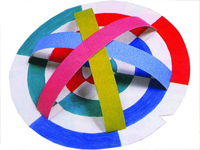 Технология изготовления «Летающей тарелки»: развитие УУД обучающихся как средство достижения требований ФГОСПройдет 12 января 2018 в 13:00–14:30 по московскому времениАвтор: Э. Галямова 
кандидат педагогических наук, доцент кафедры исследовательской и творческой деятельности в начальной школе ФГБОУ ВО МПГУЗаписаться бесплатно (в рамках ШЦВ)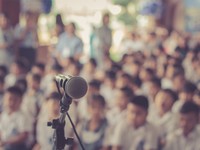 Как подготовить и провести качественное публичное выступление: практические рекомендации для педагогов и школьниковПройдет 15 января 2018 в 16:00–17:30 по московскому времениАвтор: В. Ильин 
доктор психологических наук, профессор кафедры социальной педагогики и психологии МГПУЗаписаться бесплатно (в рамках ШЦВ)Как подготовить и провести качественное публичное выступление: практические рекомендации для педагогов и школьниковПройдет 15 января 2018 в 16:00–17:30 по московскому времениАвтор: В. Ильин 
доктор психологических наук, профессор кафедры социальной педагогики и психологии МГПУЗаписаться бесплатно (в рамках ШЦВ)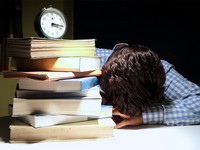 Как справиться со стрессом: практические рекомендации по подготовке к сдаче экзаменовПройдет 16 января 2018 в 16:00–17:30 по московскому времениАвтор: Е. Беликова 
кандидат педагогических наук, доцент кафедры исследовательской и творческой деятельности в начальной школе ФГБОУ ВО МПГУЗаписаться бесплатно (в рамках ШЦВ)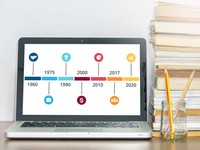 Новый тип презентаций: инфографика на основе временной линииПройдет 17 января 2018 в 16:00–17:30 по московскому времениАвтор: М. Шаповалов 
кандидат технических наук, доцент Московского педагогического государственного университета, сертифицированный специалист Microsoft, автор более 10 учебных курсов для системы дополнительного образованияЗаписаться бесплатно (в рамках ШЦВ)Новый тип презентаций: инфографика на основе временной линииПройдет 17 января 2018 в 16:00–17:30 по московскому времениАвтор: М. Шаповалов 
кандидат технических наук, доцент Московского педагогического государственного университета, сертифицированный специалист Microsoft, автор более 10 учебных курсов для системы дополнительного образованияЗаписаться бесплатно (в рамках ШЦВ)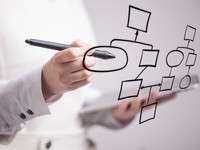 Технологическая карта современного урока: реализация требований ФГОСПройдет 18 января 2018 в 16:00–17:30 по московскому времениАвтор: А. Пивоваров 
старший методист Центра сопровождения образовательной деятельности ИРО Кировской области, отличник народного просвещения, кандидат педагогических наукЗаписаться бесплатно (в рамках ШЦВ)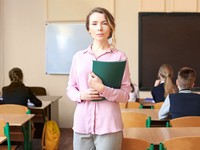 Дисциплина на уроке как инструмент эффективного обучения: практические рекомендацииПройдет 22 января 2018 в 16:00–17:30 по московскому времениАвтор: О. Горбушина 
кандидат психологических наук, автор книг: «Психологический тренинг. Секреты проведения» и «Имидж России и зарубежных стран»Записаться бесплатно (в рамках ШЦВ)Дисциплина на уроке как инструмент эффективного обучения: практические рекомендацииПройдет 22 января 2018 в 16:00–17:30 по московскому времениАвтор: О. Горбушина 
кандидат психологических наук, автор книг: «Психологический тренинг. Секреты проведения» и «Имидж России и зарубежных стран»Записаться бесплатно (в рамках ШЦВ)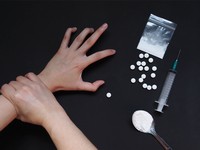 Профилактика употребления ПАВ среди детей и подростков: современные методы работыПройдет 23 января 2018 в 16:00–17:30 по московскому времениАвтор: Т. Ушакова 
кандидат педагогических наук, практикующий психолог, заведующая отделением помощи семье и детям Сергиево-Посадского социально-реабилитационного центра для несовершеннолетнихЗаписаться бесплатно (в рамках ШЦВ)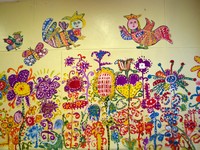 Проектная деятельность реализации ФГОС дошкольного и начального общего образования: художественно-творческий проект «Настенное панноПройдет 24 января 2018 в 16:00–17:30 по московскому времениАвтор: Т. Копцева 
кандидат педагогических наук, доцент, старший научный сотрудник ФГБНУ «Институт художественного образования и культурологии Российской академии образования», автор художественно-экологической программы для дошкольников «Природа и художник», пособий и методических рекомендацийЗаписаться бесплатно (в рамках ШЦВ)Проектная деятельность реализации ФГОС дошкольного и начального общего образования: художественно-творческий проект «Настенное панноПройдет 24 января 2018 в 16:00–17:30 по московскому времениАвтор: Т. Копцева 
кандидат педагогических наук, доцент, старший научный сотрудник ФГБНУ «Институт художественного образования и культурологии Российской академии образования», автор художественно-экологической программы для дошкольников «Природа и художник», пособий и методических рекомендацийЗаписаться бесплатно (в рамках ШЦВ)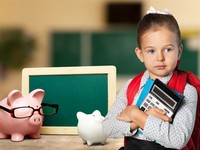 Как повысить финансовую грамотность: практические рекомендации для педагогов и школьниковПройдет 25 января 2018 в 16:00–17:30 по московскому времениАвтор: И. Лобанов 
учитель истории и обществознания МОУ «Гимназия № 17», научный сотрудник Центра социально-гуманитарного образования Института стратегии развития образования РАО, член Президиума Ассоциации учителей истории и обществознания Московской областиЗаписаться бесплатно (в рамках ШЦВ)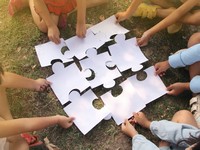 Включение детей с ОВЗ в образовательное пространство: как организовать сотрудничество в инклюзивном классеПройдет 26 января 2018 в 13:00–14:30 по московскому времениАвтор: М. Бушмелев 
учитель-дефектолог начальных классов ГБОУ школы № 1321 «Ковчег», руководитель методического объединения учителей-дефектологовЗаписаться бесплатно (в рамках ШЦВ)Включение детей с ОВЗ в образовательное пространство: как организовать сотрудничество в инклюзивном классеПройдет 26 января 2018 в 13:00–14:30 по московскому времениАвтор: М. Бушмелев 
учитель-дефектолог начальных классов ГБОУ школы № 1321 «Ковчег», руководитель методического объединения учителей-дефектологовЗаписаться бесплатно (в рамках ШЦВ)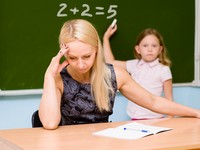 Профилактика профессионального стресса: практические рекомендации для педагоговПройдет 29 января 2018 в 16:00–17:30 по московскому времениАвтор: К. Бакланов 
кандидат педагогических наук, доцент кафедры теории и практики непрерывного образования Московского государственного областного университетаЗаписаться бесплатно (в рамках ШЦВ)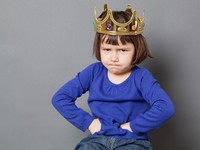 «Трудный» ребенок: рекомендации для педагогов и родителейПройдет 30 января 2018 в 16:00–17:30 по московскому времениАвтор: М. Панфилова 
руководитель Центра практической психологии «ОТНОШЕНИЕ», кандидат психологических наук, доцент кафедры клинической психологии ГБОУ ВПО МГМСУ им. А.И. Евдокимова, член Сообщества сказкотерапевтовЗаписаться бесплатно (в рамках ШЦВ)«Трудный» ребенок: рекомендации для педагогов и родителейПройдет 30 января 2018 в 16:00–17:30 по московскому времениАвтор: М. Панфилова 
руководитель Центра практической психологии «ОТНОШЕНИЕ», кандидат психологических наук, доцент кафедры клинической психологии ГБОУ ВПО МГМСУ им. А.И. Евдокимова, член Сообщества сказкотерапевтовЗаписаться бесплатно (в рамках ШЦВ)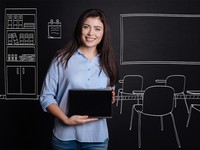 Цифровые технологии на уроках в основной и старшей школе как средство формирования познавательного интереса школьников и повышения их успеваемостиПройдет 31 января 2018 в 16:00–17:30 по московскому времениАвтор: Е. Никишина 
учитель физики гимназии № 1516 г. Москвы, отличник народного просвещения, заслуженный учитель РФЗаписаться бесплатно (в рамках ШЦВ)